ΣΑΒΒΑΤΟ, 9/3/2019 06:45	ΜΑΖΙ ΤΟ ΣΑΒΒΑΤΟΚΥΡΙΑΚΟ  W          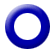 Ενημερωτική εκπομπή με τον Γιάννη Σκάλκο και την Ευρυδίκη Χάντζιου. Τρίωρη ενημερωτική εκπομπή που αναλύει όλη την επικαιρότητα με απευθείας συνδέσεις, συνεντεύξεις και ανταποκρίσεις.Ο Γιάννης Σκάλκος και η Ευρυδίκη Χάντζιου μάς ενημερώνουν για ό,τι συμβαίνει στην πολιτική, την οικονομία, την καθημερινότητα, στον πολιτισμό και τον αθλητισμό.Σκηνοθεσία: Αντώνης Μπακόλας.Αρχισυνταξία: Χαρά Ψαθά.Διεύθυνση παραγωγής: Αλίκη Θαλασσοχώρη.  10:00	ΠΑΜΕ ΑΛΛΙΩΣ W         Ενημερωτική εκπομπή με τον Τάκη Σαράντη.«Πάμε Αλλιώς» την ενημέρωση, την πολιτική, τον πολιτισμό, την υγεία, τον αθλητισμό, τα ρεπορτάζ. Ο Τάκης Σαράντης  προσεγγίζει χαλαρά την επικαιρότητα και τις ειδήσεις, με μια διαφορετική ματιά, δίνοντας το ειδησεογραφικό στίγμα …αλλιώς, μέσα από μία διαφορετική οπτική γωνία.Αρχισυνταξία: Αθηνά Σαλούστρου.Σκηνοθεσία: Νίκος Παρλαπάνης.Διεύθυνση παραγωγής: Αλίκη Θαλασσοχώρη.12:00     ΕΡΤ ΕΙΔΗΣΕΙΣ – ΕΡΤ ΑΘΛΗΤΙΚΑ – ΕΡΤ ΚΑΙΡΟΣ   W12:30	ΕΠΤΑ   W           Με τη Βάλια Πετούρη.Η εβδομαδιαία πολιτική ανασκόπηση της ΕΡΤ1, κάθε Σάββατο στις 12.30 το μεσημέρι.Μέσα από τη συνέντευξη με πρόσωπα της επικαιρότητας, αναλύονται οι εξελίξεις της εβδομάδας που εκπνέει  και αναζητούνται  οι προεκτάσεις των πολιτικών γεγονότων.Τα βίντεο της ειδησεογραφίας, δίνουν το στίγμα του επταημέρου που πέρασε, αναδεικνύοντας  όσα συνέβησαν στο πολιτικό πεδίο.Παρουσίαση-αρχισυνταξία: Βάλια ΠετούρηΣκηνοθεσία:  Αντώνης ΜπακόλαςΔημοσ/κή επιμέλεια-αρχισυνταξία κοντρόλ: Μανιώ ΜάνεσηΔιεύθυνση παραγωγής: Γεωργία ΜαράντουΣκηνοθεσία video: Γιώργος ΚιούσηςΔιεύθυνση φωτισμού: Ανδρέας ΖαχαράτοςΣΑΒΒΑΤΟ, 9/3/2019 13:30	EUROPE  W Εκπομπή με την Εύα Μπούρα.Πρόκειται για μία εβδομαδιαία τηλεοπτική εκπομπή στοχευμένη στις εξελίξεις στην Ευρωπαϊκή Ένωση.Καταγράφει, αναλύει και ενημερώνει το κοινό πάνω σε σημαντικά ευρωπαϊκά ζητήματα,  σε μία κρίσιμη και μεταβατική περίοδο για την Ευρώπη.Φέτος, ενόψει και των  ευρωεκλογών, οι οποίες  θα διεξαχθούν τον  Μάιο του 2019, θα δίνει έμφαση σε κρίσιμα θέματα για την μελλοντική πορεία της  Ευρωπαϊκής Ένωσης  και κυρίως  στην προώθηση των  θέσεων  της Ελλάδος, σε σχέση  με  τις αλλαγές που δρομολογούνται στην ευρωπαϊκή σκηνή.Με αποστολές κάθε μήνα σε Στρασβούργο – Βρυξέλλες,  στα κέντρα των ευρωπαϊκών αποφάσεων, ρεπορτάζ από το εξωτερικό, σύνδεση με ανταποκριτές, μαγνητοσκοπημένες συνεντεύξεις και συζήτηση στο στούντιο, η εκπομπή «Εurope» στοχεύει να αναδείξει μεγάλα ευρωπαϊκά ζητήματα, όπως το μέλλον της Ευρωπαϊκής Ένωσης,  η μετανάστευση, η ανεργία, η ανάπτυξη, το περιβάλλον, η ψηφιακή εποχή κλπ., να καλύψει θέματα που ενδιαφέρουν τους Ευρωπαίους πολίτες και δεν αποκτούν πρωτεύουσα θέση στην ειδησεογραφία αλλά και να καταγράψει τη νέα ευρωπαϊκή σκηνή, μετά  και τις κρίσιμες ευρωεκλογές του 2019.Έρευνα-παρουσίαση: Εύα ΜπούραΣκηνοθεσία: Νίκος Παρλαπάνης
Αρχισυνταξία: Σάκης Τσάρας
Διεύθυνση παραγωγής: Γεωργία Μαράντου15:00     ΕΡΤ ΕΙΔΗΣΕΙΣ – ΕΡΤ ΑΘΛΗΤΙΚΑ – ΕΡΤ ΚΑΙΡΟΣ με την Μαριάννα Πετράκη  W16:00	ΠΡΩΤΑΘΛΗΜΑ SUPER LEAGUE    W  &  HDΠοδόσφαιρο – 24η Αγωνιστική«Α.Ο ΞΑΝΘΗ – ΑΣΤΕΡΑΣ ΤΡΙΠΟΛΗΣ»Aπευθείας μετάδοση από ΞΑΝΘΗ ARENA18:00	ΞΕΝΗ ΤΑΙΝΙΑ    GR «Τζέιμς Μποντ, Πράκτωρ 007: Από τη Ρωσία με αγάπη» (From Russia With Love) Περιπέτεια κατασκοπείας, παραγωγής Αγγλίας 1963.Σκηνοθεσία: Τέρενς Γιανγκ.Σενάριο: Ρίτσαρντ Μαϊμπάουμ, Γιοχάνα Χάργουντ.Παραγωγός: Άλμπερτ Μπρόκολι, Χάρι Σάλτσμαν.Παίζουν: Σον Κόνερι, Ντανιέλα Μπιάνκι, Λότε Λένια, Ρόμπερτ Σο, Πέδρο Αρμεντάριζ, Μπέρναρντ Λι, Λόις Μάξγουελ, Ντέσμοντ Λιουέλιν.Διάρκεια: 113΄Υπόθεση: Ο Ψυχρός Πόλεμος γίνεται «ψυχρότερος», καθώς ο Μυστικός Πράκτορας 007 ταξιδεύει στη μυστηριώδη, εξωτική Κωνσταντινούπολη για να αποσπάσει από τη σοβιετική πρεσβεία έναν αποκωδικοποιητή μυστικών σημάτων.Εκεί, ο Μποντ ερωτεύεται την Τατιάνα Ρομάνοβα, μια Ρωσίδα πράκτορα που προσφέρεται να τον βοηθήσει. Η Ρομάνοβα νομίζει ότι παραπλανά τους Βρετανούς προς όφελος της KGB, άθελά της όμως εξυπηρετεί τα σχέδια της οργάνωσης SPECTRE, που ζητεί εκδίκηση για το θάνατο του μέλους της, δόκτορα Νο.ΣΑΒΒΑΤΟ, 9/3/2019 Η ταινία, η οποία βασίστηκε στο ομότιτλο μυθιστόρημα που έγραψε ο Ίαν Φλέμινγκ το 1957, είναι η δεύτερη της σειράς Τζέιμς Μποντ, Πράκτωρ 007 και ο δεύτερος κατά σειρά ρόλος του Σον Κόνερι, ως Τζέιμς Μποντ, πράκτορας της ΜΙ6.Η ταινία έτυχε ιδιαίτερα θερμής υποδοχής από τους κριτικούς και το κοινό και σημείωσε μεγάλη εισπρακτική επιτυχία στη δεκαετία του ’60.20:10	ΟΙ ΜΟΥΣΙΚΟΙ ΤΟΥ ΚΟΣΜΟΥ (Ε)    W  «Απόκριες στη Δυτική Μακεδονία» Η Αποκριά στη Δυτική Μακεδονία δεν μοιάζει με καμία άλλη. Τα έθιμα διατηρούνται ζωντανά, η συμμετοχή είναι μαζική και ο ήχος της Αποκριάς είναι ένας και μοναδικός και ακούγεται παντού: τα χάλκινα! Ο Λεωνίδας Αντωνόπουλος ταξίδεψε στην Καστοριά για τα περίφημα «Ρακουτσάρια», το αρχαίο έθιμο που κρατιέται ολοζώντανο και μετατρέπει την πόλη σε ένα τεράστιο Καρναβάλι, αμέσως μετά τα Θεοφάνεια. Ακολούθησε τον ήχο των χάλκινων και βρέθηκε στη Φλώρινα για να συναντήσει μία από τις πιο γνωστές ορχήστρες χάλκινων, την «Μπάντα της Φλώρινας», της οικογένειας Βαλκάνη. Συνάντησε ακόμη την πιο ιστορική μπάντα χάλκινων, τους Τσαμπάζηδες, που βρίσκονται ήδη στην πέμπτη γενιά μουσικών, αλλά και το νεανικό συγκρότημα «Ακρίτες», που εκμοντερνίζουν τον ήχο της παράδοσης και την κάνουν μόδα με συνθεσάιζερ, ντραμς και ηλεκτρικό μπάσο. Επισκέφτηκε την Έδεσσα και συνάντησε τους φημισμένους «Χρυσοδάκτυλους», την μπάντα που αναδεικνύει τη μελωδική γοητεία των παραδοσιακών σκοπών. Στη Σιάτιστα άκουσε την ορχήστρα χάλκινων «Παύλος Μελάς», που είναι από τις πιο νέες, αλλά και τις πιο παραδοσιακές σε ήχο ορχήστρες της περιοχής. Στα Γρεβενά, στα «Ανακατωσάρια», κατέγραψε τον ήχο της Αποκριάς του 2005 και στην Κοζάνη τα σκωπτικά τραγούδια με σεξουαλικό περιεχόμενο που τραγουδάει όλη η πόλη γύρω από τους αναμμένους «Φανούς», στη γιορτή της Αποκριάς. Τα χάλκινα μεταφέρουν τον ήχο ολόκληρης της γεωγραφικής περιοχής της Δυτικής Μακεδονίας - την ευρωπαϊκή παράδοση, την ανατολίτικη - που έφεραν οι πρόσφυγες - τον ήχο των Βαλκανίων, του Πόντου, ακόμη και της Ηπείρου - τότε κανείς δεν μπορεί να αντισταθεί στον ήχο της ιστορίας.21:00     ΚΕΝΤΡΙΚΟ ΔΕΛΤΙΟ ΕΙΔΗΣΕΩΝ με την Αντριάνα Παρασκευοπούλου    W              ΑΘΛΗΤΙΚΑ  + ΚΑΙΡΟΣ   	ΣΑΒΒΑΤΟ, 9/3/2019 22:00	ΣΤΑ ΤΡΑΓΟΥΔΙΑ ΛΕΜΕ ΝΑΙ      W      ΝΕΟ ΕΠΕΙΣΟΔΙΟ              Με την Ναταλία Δραγούμη και τον Μιχάλη Μαρίνο.Συνεχίζουμε και λέμε «ΝΑΙ» στα τραγούδια που δίνουν χρώμα, παλμό και χαρακτήρα στη ζωή μας, λέμε «ΝΑΙ» σε όσα έχουν ουσία και λόγο ύπαρξης, λέμε «ΝΑΙ» σε πραγματικούς καλλιτέχνες, μουσικούς και τραγουδιστές!Κάθε Σάββατο βράδυ στις 22:00 στην EΡΤ1, μια μουσική γιορτή, φιλική και ανθρώπινη, με όμορφα τραγούδια και μουσικές.«Αποκριάτικο πάρτι» Tην ατμόσφαιρα των ξέφρενων πάρτι των δεκαετιών ’60 και ’70  που κρατούσαν μέχρι το πρωί, θα απολαύσουν οι τηλεθεατές της ΕΡΤ1, στην εκπομπή «Στα τραγούδια λέμε Ναι», τo Σάββατο της Αποκριάς 9 Μαρτίου 2019 και ώρα 22:00.Η Ναταλία Δραγούμη και ο Μιχάλης Μαρίνος μαζί με μια κεφάτη παρέα παρουσιάζουν μια βραδιά γεμάτη κομφετί, νοσταλγία, κέφι και ασταμάτητο χορό με τις μεγάλες επιτυχίες του Πασχάλη.Ο αγαπημένος τραγουδιστής παραδίδει Μάθημα Σολφέζ και ξεσηκώνει τους καλεσμένους με το «Τρελοκόριτσο», τον «Τζέγκινς Χαν», «Το κορίτσι του Μάη», τον «Αλέξη», το «Κορίτσι του φίλου του» και πολλές ακόμη μεγάλες επιτυχίες.Η τρελή βραδιά καρναβαλιού αρχίζει παραδοσιακά και σκωπτικά με τον Παναγιώτη Λάλεζα που δείχνει «πώς το τρίβουν το πιπέρι» και συνεχίζεται με χαρτοπόλεμο και λαϊκές πενιές με την ομάδα των Διαδρομών με το μπουζούκι του Κώστα Μήτσιου,  τον Θεοδωρή  Μέρμηγκα και τις Μαρία Ψειροπούλου, Ειρήνη Χαρίδου,  Σταυρούλα Εσαμπαλίδη και Μαρία Καραμάνη.Το «παρών» στην παρέα και στο χορό  δίνουν επίσης, η μεγάλη κυρία του θεάτρου Αιμιλία Υψηλάντη, η δημοσιογράφος και φετινή παρουσιάστρια του Καρναβαλιού της Καλαμάτας Φωτεινή Ψυχίδου, οι ηθοποιοί Αλέξανδρος Πέρρος, Πένυ Αγοραστού, Δημήτρης Γκουτζαμάνης, Ηρώ Πεκτέση, Μαριάννα Παπαθανασίου, Αυγουστίνος Κούμουλος, Θάλεια Γρίβα, Ηρώ Κισσανδράκη, Λήδα Μώρου, Ιρένε Τροστ, ο σκηνοθέτης Κώστας Δελακούρας και η ηθοποιός και συγγραφέας Άννα Ετιαρίδου.  Σκηνοθεσία: Kοσμάς ΦιλιούσηςΔιεύθυνση ορχήστρας: Mανόλης ΑνδρουλιδάκηςΣυντακτική ομάδα: Έφη Γαλώνη, Θεόφιλος Δουμάνης, Αλέξανδρος ΚαραμαλίκηςΟργάνωση παραγωγής: Eλένη Φιλιούση24:00    ΕΙΔΗΣΕΙΣ   W00:05	ΣΤΑ ΤΡΑΓΟΥΔΙΑ ΛΕΜΕ ΝΑΙ  -  Συνέχεια     W                    Με την Ναταλία Δραγούμη και τον Μιχάλη ΜαρίνοΣΑΒΒΑΤΟ, 9/3/2019 00:40	ΞΕΝΗ ΣΕΙΡΑ (E)    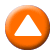 «CAPITAL»Βραβευμένη δραματική σειρά, παραγωγής Αγγλίας (BBC) 2015.Σκηνοθεσία: Γιούρος Λιν.Παίζουν:  Τόμπι Τζόουνς, Αντίλ Ακτάρ, Ντάνι Άσοκ, Μόνα Γκούντγουιν, Ρέιτσελ Στέρλινγκ, Άρθουρ Μπέιτμαν, Λέσλι Σαρπ, Σαμπάνα Αζμί, Μπράιαν Ντικ, Ρόμπερτ Εμς, Τζέμα Τζόουνς, Μάθιου Μαρς, Τομ Ριντ, Άντριου Γκόγουερ, Αλεξάντερ Άρνολντ.Το «Capital» κέρδισε το Βραβείο EMMY καλύτερης μίνι σειράς 2016.Γενική υπόθεση: Διαφορετικοί χαρακτήρες που μένουν στον ίδιο δρόμο συνυπάρχουν και μπλέκονται οι ζωές τους σε μια σειρά σύγχρονη και όλο ζωντάνια. Ο βραβευμένος με BAFTA δημιουργός της σειράς Πίτερ Μπόκερ  μεταφέρει στη μικρή οθόνη το μυθιστόρημα του Τζον Λάντσεστερ με πανέξυπνο τρόπο, με μια φρέσκια, ενδιαφέρουσα  ματιά στη σύγχρονη ζωή.Μία μέρα, όλοι οι κάτοικοι του δρόμου παίρνουν με το ταχυδρομείο μια ανώνυμη κάρτα που γράφει: «Θέλουμε αυτό που έχεις». Ποιος κρύβεται πίσω από τα ανώνυμα γράμματα; Τι επιδιώκει; Καθώς το μυστήριο γύρω από τις ανώνυμες κάρτες πυκνώνει, ξεδιπλώνονται οι  ιστορίες των ανθρώπων και ζούμε μαζί τους την αγάπη και την απώλεια, το φόβο και την απληστία, την τύχη και το φθόνο και στον πυρήνα τους την οικογένεια και το σπίτι.Επεισόδιο 2ο. Όταν τα σημειώματα που γράφουν «Θέλουμε αυτό που έχεις» πληθαίνουν, οι κάτοικοι απαιτούν από την αστυνομία λύση. Όχι μόνο όμως δεν εμφανίζεται λύση, αλλά άλλες δυνάμεις περιπλέκουν τις ζωές πολλών κατοίκων. Η Αραμπέλα γυρίζει από τις διακοπές και διαπιστώνει ότι ο Ρότζερ όχι μόνο αρνείται να συμμορφωθεί, αλλά έχει προσλάβει και μια όμορφη κοπέλα να βοηθά με τα παιδιά. Στο μεταξύ, η υγεία της Πετούνια χειροτερεύει, πράγμα που κάνει τον Σμίτι να αποκαλύψει ένα μεγάλο μυστικό στη γιαγιά του. Όταν οι αδελφοί Καμάλ μαθαίνουν ότι θα έρθει να τους επισκεφτεί η μητέρα τους, ο Σαχίντ καταστρώνει σχέδιο να ξεφορτωθεί επιτέλους τον Ικμπάλ, ενώ ο γυναικάς Μπόγκνταν έρχεται σε σύγκρουση με τον Πιότρ.ΝΥΧΤΕΡΙΝΕΣ ΕΠΑΝΑΛΗΨΕΙΣ:01:30 SUPER LEAGUE – ΑΓΩΝΑΣ: «Α.Ο. ΞΑΝΘΗ – ΑΣΤΕΡΑΣ ΤΡΙΠΟΛΗΣ» (Ε) W03:20 ΣΤΑ ΤΡΑΓΟΥΔΙΑ ΛΕΜΕ ΝΑΙ (Ε) ημέρας   W06:30 ΣΑΝ ΣΗΜΕΡΑ ΤΟΝ 20ό ΑΙΩΝΑ (Ε) WΚΥΡΙΑΚΗ,  10/3/2019  06:45	ΜΑΖΙ ΤΟ ΣΑΒΒΑΤΟΚΥΡΙΑΚΟ  W          Ενημερωτική εκπομπή με τον Γιάννη Σκάλκο και την Ευρυδίκη Χάντζιου.10:00	ΠΑΜΕ ΑΛΛΙΩΣ W         Ενημερωτική εκπομπή με τον Τάκη Σαράντη.11:30	ΜΕ ΑΡΕΤΗ ΚΑΙ ΤΟΛΜΗ  W    12:00     ΕΡΤ ΕΙΔΗΣΕΙΣ – ΕΡΤ ΑΘΛΗΤΙΚΑ – ΕΡΤ ΚΑΙΡΟΣ   W12:45	ΣΑΝ ΣΗΜΕΡΑ ΤΟΝ 20ό ΑΙΩΝΑ (Ε)  W    13:00	ΤΟ ΑΛΑΤΙ ΤΗΣ ΓΗΣ (Ε)   W        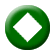 «ΑΠΟΚΡΙΕΣ ΣΤΗ ΛΕΣΒΟ ΚΑΙ ΤΗ ΜΙΚΡΑ ΑΣΙΑ»Ο Λάμπρος Λιάβας και το «Αλάτι της Γης» μας προσκαλούν σ’ ένα δυναμικό αποκριάτικο γλέντι που θα μας ταξιδέψει στη Λέσβο και την Ερυθραία της Μικράς Ασίας. Συρτά και μπάλοι, απτάλικα, καρσιλαμάδες και ζεϊμπέκικα, χασάπικα και χασαποσέρβικα, μιμικοί χοροί και σατιρικά τραγούδια δίνουν τον τόνο σε μια μεγάλη μουσική και χορευτική παρέα.Πρώτος σταθμός της εκπομπής είναι ο Μεσότοπος της Λέσβου, με τα τραγούδια και τους μιμικούς χορούς των γλεντιστάδων, με συνοδεία από τα πήλινα τουμπελέκια, τους αποκριάτικους θιάσους των μεταμφιεσμένων και τους εντυπωσιακούς κουδουνάτους. Ο Φώτης Βασίλογλου, ο Κώστας Πιπίνης και ο Βαγγέλης Σαραντίδης μιλούν για τα έθιμα και το ρεπερτόριο της Αποκριάς στη Λέσβο, ενώ οι γυναίκες ετοίμασαν και παρουσιάζουν τα τοπικά φαγητά και γλυκά για το γιορταστικό τραπέζι.Καθώς οι Μεσοτοπίτες ταξίδευαν πολύ συχνά στα απέναντι μικρασιάτικα παράλια απ’ όπου έφερναν χορούς και τραγούδια, στη συνέχεια της εκπομπής το γλέντι μας θα μας φέρει στα ελληνικά χωριά στη Χερσόνησο της Ερυθραίας, κοντά στη Σμύρνη. Ο φιλόλογος και ερευνητής Θοδωρής Κοντάρας μιλάει για τα αποκριάτικα έθιμα και τους χορούς πριν από την Καταστροφή, τα οποία οι πρόσφυγες μετέφεραν στους τόπους όπου εγκαταστάθηκαν. Ανάμεσά τους και η Νέα Ερυθραία, απ’ όπου προέρχονται οι γυναίκες που τραγουδούν τα τολμηρά «αρσίζικα» τραγούδια και τα αυτοσχέδια σατιρικά-πειρακτικά δίστιχα, συνοδεύοντας τους τοπικούς αποκριάτικους χορούς.Συμμετέχουν οι μουσικοί: Βαγγέλης Σαραντίδης (βιολί-τραγούδι), Σταυρούλα Σπανού (σαντούρι), Ιάκωβος Ηλιάδης (λαούτο), Νίκος Ανεμοδουριώτης (κιθάρα-ούτι) και Ανδρέας Παππάς (κρουστά).Τραγουδούν και χορεύουν μέλη του Συλλόγου των απανταχού Μεσοτοπιτών Λέσβου «Η Αναγέννηση» (πρόεδρος: Φώτης Βασίλογλου, υπεύθυνος χορωδίας: Βαγγέλης Σαραντίδης, υπεύθυνος χορού: Κώστας Πιπίνης), καθώς και μέλη του Χορευτικού Ομίλου Νέας Ερυθραίας (υπεύθυνος: Θοδωρής Κοντάρας).ΚΥΡΙΑΚΗ,  10/3/2019  Έρευνα-κείμενα-παρουσίαση: Λάμπρος Λιάβας.Σκηνοθεσία-οργάνωση παραγωγής: Μανώλης Φιλαΐτης.Διεύθυνση φωτογραφίας: Σταμάτης Γιαννούλης.Εκτέλεση παραγωγής: FOSS ON AIR.15:00	ΕΡΤ ΕΙΔΗΣΕΙΣ+ ΕΡΤ ΑΘΛΗΤΙΚΑ+ΕΡΤ ΚΑΙΡΟΣ με την Μαριάννα Πετράκη W	16:00	ΠΡΩΤΑΘΛΗΜΑ SUPER LEAGUE    W  &  HDΠοδόσφαιρο – 24η Αγωνιστική«ΑΠΟΛΛΩΝ ΣΜΥΡΝΗΣ - ΟΦΗ»Απευθείας μετάδοση από «Γ. ΚΑΜΑΡΑΣ» Ριζούπολη18:00	SUPER LEAGUE  DAY    W  &  HDΑθλητική εκπομπή με τον Βασίλη Μπακόπουλο και την Κατερίνα Αναστασοπούλου19:00	ΠΡΩΤΑΘΛΗΜΑ SUPER LEAGUE    W  &  HDΠοδόσφαιρο – 24η Αγωνιστική«ΠΑΣ ΛΑΜΙΑ – ΠΑΣ ΓΙΑΝΝΙΝΑ»Απευθείας μετάδοση από ΔΑΚ Λαμίας21:00     ΚΕΝΤΡΙΚΟ ΔΕΛΤΙΟ ΕΙΔΗΣΕΩΝ με την Αντριάνα Παρασκευοπούλου    W              ΑΘΛΗΤΙΚΑ  + ΚΑΙΡΟΣ   	21:45    ΑΘΛΗΤΙΚΗ ΚΥΡΙΑΚΗ   W   &  HDΜε τους Γιώργο Λυκουρόπουλο και Περικλή Μακρή.Η ιστορική εκπομπή της ΕΡΤ, «Αθλητική Κυριακή», δίνει ακόμα ένα ραντεβού με τους Έλληνες  φιλάθλους, κάθε  Κυριακή.24η αγωνιστικήΚΥΡΙΑΚΗ,  10/3/2019  24:00    ΕΙΔΗΣΕΙΣ   W00:05    ΑΘΛΗΤΙΚΗ ΚΥΡΙΑΚΗ – ΣΥΝΕΧΕΙΑ   W   &  HDΝΥΧΤΕΡΙΝΕΣ ΕΠΑΝΑΛΗΨΕΙΣ01:00  SUPER LEAGUE ΑΓΩΝΑΣ «ΑΠΟΛΛΩΝ ΣΜΥΡΝΗΣ - ΟΦΗ» (Ε) W02:50  SUPER LEAGUE ΑΓΩΝΑΣ «ΠΑΣ ΛΑΜΙΑ – ΠΑΣ ΓΙΑΝΝΙΝΑ» (Ε) W04:40 ΤΟ ΑΛΑΤΙ ΤΗΣ ΓΗΣ (Ε) ημέρας W05:30 ΣΑΝ ΣΗΜΕΡΑ ΤΟΝ 20ο ΑΙΩΝΑ (Ε) WΚΑΘΑΡΑ ΔΕΥΤΕΡΑ,  11/3/2019  06:45	ΜΑΖΙ ΤΟ ΣΑΒΒΑΤΟΚΥΡΙΑΚΟ (ΕΚΤΑΚΤΩΣ ΤΗΝ ΚΑΘΑΡΑ ΔΕΥΤΕΡΑ)  W          Ενημερωτική εκπομπή με τον Γιάννη Σκάλκο και την Ευρυδίκη Χάντζιου. Τρίωρη ενημερωτική εκπομπή που αναλύει όλη την επικαιρότητα με απευθείας συνδέσεις, συνεντεύξεις και ανταποκρίσεις.Ο Γιάννης Σκάλκος και η Ευρυδίκη Χάντζιου μάς ενημερώνουν για ό,τι συμβαίνει στην πολιτική, την οικονομία, την καθημερινότητα, στον πολιτισμό και τον αθλητισμό.Σκηνοθεσία: Αντώνης Μπακόλας.Αρχισυνταξία: Χαρά Ψαθά.Διεύθυνση παραγωγής: Αλίκη Θαλασσοχώρη.  10:00	ΠΑΜΕ ΑΛΛΙΩΣ (ΕΚΤΑΚΤΩΣ ΤΗΝ ΚΑΘΑΡΑ ΔΕΥΤΕΡΑ) W         Ενημερωτική εκπομπή με τον Τάκη Σαράντη.«Πάμε Αλλιώς» την ενημέρωση, την πολιτική, τον πολιτισμό, την υγεία, τον αθλητισμό, τα ρεπορτάζ. Ο Τάκης Σαράντης  προσεγγίζει χαλαρά την επικαιρότητα και τις ειδήσεις, με μια διαφορετική ματιά, δίνοντας το ειδησεογραφικό στίγμα …αλλιώς, μέσα από μία διαφορετική οπτική γωνία.Αρχισυνταξία: Αθηνά Σαλούστρου.Σκηνοθεσία: Νίκος Παρλαπάνης.Διεύθυνση παραγωγής: Αλίκη Θαλασσοχώρη.12:00   ΕΡΤ ΕΙΔΗΣΕΙΣ – ΕΡΤ ΑΘΛΗΤΙΚΑ – ΕΡΤ ΚΑΙΡΟΣ  W13:00	ΤΟ ΑΛΑΤΙ ΤΗΣ ΓΗΣ (Ε)   W        «ΕΠΤΑΣΗΜΟ ΚΑΙ… ΠΑΣΗΣ ΕΛΛΑΔΟΣ! ΜΟΥΣΙΚΟ ΚΑΙ ΧΟΡΕΥΤΙΚΟ ΤΑΞΙΔΙ Σ’ ΟΛΗ ΤΗΝ ΕΛΛΑΔΑ»Με τον Λάμπρο Λιάβα.Το «Αλάτι της Γης», υποδέχεται το «Επτάσημο», μια ομάδα από εξαιρετικούς δεξιοτέχνες που μας προσκαλούν σ’ ένα δυναμικό λαϊκό γλέντι με τραγούδια και χορούς από διάφορες περιοχές του Ελληνισμού: Ήπειρο, Μακεδονία, Θράκη, Κωνσταντινούπολη, Λέσβο, Μικρά Ασία, Κυκλάδες, Εύβοια, Θεσσαλία και Ρούμελη. Το «Επτάσημο» αποτελούν οι: Βαγγέλης Σαραντίδης (βιολί), Βαγγέλης Παπαναστασίου (κλαρίνο, φλογέρα, τσαμπούνα), Ιάκωβος Ηλιάδης (λαούτο). Μαζί τους συμπράττουν οι μουσικοί: Νίκος Ανεμοδουριώτης (ούτι, κιθάρα), Ανδρέας Παπάς (κρουστά), Τάσος Αθανασιάς (ακορντεόν) και Σταυρούλα Σπανού (σαντούρι). Τραγουδούν οι: Ηλίας Γάκος, Μαριάνθη Λιουδάκη, Σπύρος Πρέμπος και Λάζαρος Τσαμπάς.Σε μια σπάνια συνάντηση, στον κύκλο του χορού συμμετέχουν φίλοι και συνεργάτες του «Επτάσημου», δάσκαλοι χορευτικών συλλόγων απ’ όλη την Ελλάδα.Έρευνα - παρουσίαση: Λάμπρος ΛιάβαςΣκηνοθεσία: Νικόλας ΔημητρόπουλοςΕκτελεστής παραγωγός: Μανώλης ΦιλαΐτηςΠαραγωγή: FOSSΚΑΘΑΡΑ ΔΕΥΤΕΡΑ,  11/3/2019  15:00	ΕΡΤ ΕΙΔΗΣΕΙΣ με την Σταυρούλα Χριστοφιλέα  WΕΡΤ  ΑΘΛΗΤΙΚΑ/ ΕΡΤ ΚΑΙΡΟΣ16:00	ΣΤΑ ΤΡΑΓΟΥΔΙΑ ΛΕΜΕ ΝΑΙ (Ε)     W      «ΧΡΥΣΑ ΛΑΪΚΑ του ’50 και του ‘60»Η εκπομπή «Στα τραγούδια λέμε Ναι», που παρουσιάζουν η Ναταλία Δραγούμη και ο Μιχάλης Μαρίνος, μας ταξιδεύει στα  «χρυσά λαϊκά» των δεκαετιών του ’50 και του ’60, τότε που το μπουζούκι είχε τον πρώτο λόγο.Μαζί μας στη σκηνή σε αυτό το υπέροχο μουσικό ταξίδι, ο Χρήστος Παπαδόπουλος με την ορχήστρα του, ο Γεράσιμος Ανδρεάτος, η Ιώ Νικολάου, η Άννα Μπαλάσκα, ο Γιώργος Σαρρής, η Μαρία Καρλάκη, ο Πάνος Μπλέτζας, ο Θάνος Τζάνης και οι ηθοποιοί Θάνος Κοντογιώργης, Νικολέττα Καρρά, Ρένος Ρώτας, Αλέξανδρος Πέρρος, Τόνυ Δημητρίου, Ελένη Τζώρτζη, Κατερίνα Δημητρόγλου και Γιώργος Μπανταδάκης.Στην παρέα μας ακόμη, ο στιχουργός, συγγραφέας  και ερευνητής του λαϊκού τραγουδιού Κώστας Μπαλαχούτης και ο καλλιτεχνικός μάνατζερ Παναγιώτης Μπράβος για να μας αφηγηθούν άγνωστες ιστορίες από τη χρυσή εποχή του μπουζουκιού και των μεγάλων λαϊκών συνθετών.Λέμε ένα μεγάλο Ναι στα «χρυσά λαϊκά» τραγούδια και τους μεγάλους μας συνθέτες.Σκηνοθεσία: Kοσμάς Φιλιούσης.Διεύθυνση ορχήστρας: Mανόλης Ανδρουλιδάκης.Συντακτική ομάδα: Έφη Γαλώνη, Θεόφιλος Δουμάνης, Αλέξανδρος Καραμαλίκης.Οργάνωση παραγωγής: Eλένη Φιλιούση.18:35	ΣΑΝ ΣΗΜΕΡΑ ΤΟΝ 20ό ΑΙΩΝΑ (Ε)  W    19:00	ΠΡΩΤΑΘΛΗΜΑ SUPER LEAGUE    W  &  HDΠοδόσφαιρο – 24η Αγωνιστική«ΠΑΝΑΙΤΩΛΙΚΟΣ - ΠΑΝΙΩΝΙΟΣ»Απευθείας μετάδοση από το Γήπεδο του Παναιτωλικού21:00	ΚΕΝΤΡΙΚΟ ΔΕΛΤΙΟ ΕΙΔΗΣΕΩΝ με την Δώρα Αναγνωστοπούλου WΑΘΛΗΤΙΚΑ + ΚΑΙΡΟΣ  ΚΑΘΑΡΑ ΔΕΥΤΕΡΑ,  11/3/2019  22:00	ΞΕΝΗ ΤΑΙΝΙΑ                 «Μια κάποια εκπαίδευση» (An Education)Κοινωνικό δράμα, παραγωγής Αγγλίας 2009.Σκηνοθεσία: Λόνε Σέρφιγκ.Παίζουν: Κάρεϊ Μάλιγκαν, Πίτερ Σάρσγκαρντ, Άλφρεντ Μολίνα, Ντόμινικ Κούπερ, Έμα Τόμσον, Ρόζαμουντ Πάικ, Κάρα Σέιμουρ, Έλι Κέντρικ, Σάλι Χόκινς, Τζέιμς Νόρτον, Ολίβια Γουίλιαμς.Διάρκεια: 94΄Υπόθεση: Στη συντηρητική Αγγλία του ’60, η δεκαεξάχρονη Τζένι είναι μια άριστη μαθήτρια. Θέλει να σπουδάσει στην Οξφόρδη κι όλη της η ζωή περιστρέφεται γύρω απ’ αυτή την… προδιαγεγραμμένη επιτυχία. Διάβασμα, ασχολίες, έξοδοι, φιλίες, αγόρια –τα πάντα φιλτράρονται και μετριούνται σε κατάλληλες «οξφορδιανές» δόσεις από τους υπερπροστατευτικούς γονείς της. Όλα αυτά, μέχρι που στο δρόμο της θα βρεθεί, εντελώς τυχαία, ο Ντέιβιντ, ένας γοητευτικός πλεϊμπόι, μεγαλύτερός της κατά δεκατέσσερα χρόνια, ο οποίος θα την παρασύρει με τους μαγευτικά μυστηριώδεις τρόπους του σε κύκλους που ποτέ της δεν είχε φανταστεί. Η γνωριμία της μαζί του και με τον συναρπαστικό κόσμο στον οποίο την εισάγει, θα την κάνει να αμφισβητήσει όλα όσα πίστευε και να αναθεωρήσει τις αρχές της, αλλάζοντας τη ζωή της δραματικά.Η διακεκριμένη σκηνοθέτιδα Λόνε Σέρφιγκ («Wilbur Wants to Kill Himself») επιστρέφει με την ταινία «Μια κάποια εκπαίδευση», σε σενάριο του γνωστού συγγραφέα Νικ Χόρνμπι («About a Boy», «High Fidelity»), βασισμένο στην αυτοβιογραφία της δημοσιογράφου και συγγραφέως  Λιν Μπάρμπερ.Η ταινία κέρδισε τα Βραβεία Κοινού και Φωτογραφίας στο Φεστιβάλ Sundance το 2009 και το Βραβείο Καλύτερης Γυναικείας Ερμηνείας στο Φεστιβάλ του Τορόντο 2009. Επίσης, ήταν υποψήφια για τρία Όσκαρ: καλύτερης ταινίας, διασκευασμένου σεναρίου και Α΄ γυναικείου ρόλου (Κάρεϊ Μάλιγκαν).23:40	ΣΑΝ ΣΗΜΕΡΑ ΤΟΝ 20ό ΑΙΩΝΑ (Ε)  W    24:00   ΕΡΤ ΕΙΔΗΣΕΙΣ – ΕΡΤ ΑΘΛΗΤΙΚΑ – ΕΡΤ ΚΑΙΡΟΣ  WΚΑΘΑΡΑ ΔΕΥΤΕΡΑ,  11/3/2019  00:15	ΞΕΝΗ ΣΕΙΡΑ   GR          Α΄ ΤΗΛΕΟΠΤΙΚΗ ΜΕΤΑΔΟΣΗ«VIS A VIS» Β΄ ΚΥΚΛΟΣ Δραματική σειρά, παραγωγής Ισπανίας 2015.Παίζουν: Μάγκι Θιβάντος, Νάτζουα Νίμρι, Μπέρτα Βάθκεθ, Άλμπα Φλόρες, Κάρλος Ιπόλιτο, Ρομπέρτο ΕνρίκεθΣκηνοθεσία: Χεσούς Κολμενάρ, Χεσούς Ροντρίγκο, Σάντρα Γκαγιέγο, Νταβίντ Μολίνα ΕνθίναςΣενάριο: Ιβάν Εσκομπάρ, Έστερ Μαρτίνεθ Λομπάτο, Άλεξ ΠίναΔημιουργοί: Άλεξ Πίνα, Ιβάν Εσκομπάρ, Ντανιέλ ΕθίχαΓενική υπόθεση: Η Μακαρένα Φερέιρο είναι μια αφελής κοπέλα που ερωτεύεται το αφεντικό της και εξαιτίας του διαπράττει διάφορα αδικήματα. Καταδικάζεται  για φορολογικές απάτες και εφόσον αδυνατεί να πληρώσει το αστρονομικό ποσό της εγγύησης την κλείνουν στη φυλακή. Εκεί, εκτός από το συναισθηματικό σοκ της φυλάκισής της θα πρέπει να αντιμετωπίσει  και τις περίπλοκες και δύσκολες σχέσεις ανάμεσα στις κρατούμενες, ειδικά την πιο επικίνδυνη: τη Θουλέμα.Η Μακαρένα γρήγορα καταλαβαίνει ότι ο μόνος τρόπος να επιβιώσει στη φυλακή τα επτά χρόνια της ποινής της είναι να προσαρμοστεί, να αλλάξει, να γίνει ένας άλλος άνθρωπος.Στο μεταξύ, η οικογένειά της στον αγώνα τους να βρουν ένα μεγάλο χρηματικό ποσό που είναι κάπου κρυμμένο για να πληρώσουν την εγγύηση, μπλέκουν με το φίλο της Θουλέμα σε πολύ δύσκολες καταστάσεις.Επεισόδιο 8ο. Το σχέδιο της Θουλέμα να παραδώσει τον Ρομάν ώστε να πεθάνει από τα χέρια του Καρίμ τελικά αποτυγχάνει και η οικογένεια Φερέιρο εξακολουθεί να κινδυνεύει. Η Μακαρένα για μια ακόμα φορά πρέπει να ισχυροποιηθεί  για να υπερασπιστεί τον εαυτό της και  θα βρει βοήθεια από εκεί που δεν το περιμένει.01:10	ΞΕΝΟ ΝΤΟΚΙΜΑΝΤΕΡ (E)   «THE TRAFFICKERS» Σειρά ντοκιμαντέρ οκτώ επεισοδίων, παραγωγής ΗΠΑ 2016. Σε αυτή τη συναρπαστική σειρά ντοκιμαντέρ, που παρουσιάζει η Nelufar Hedayat, η κάμερα εισχωρεί μέσα στον πυρήνα της παγκόσμιας μαύρης αγοράς για να γνωρίσουμε τους εμπόρους, τους ανθρώπους που αγοράζουν, πουλούν και κάνουν λαθρεμπόριο παράνομων προϊόντων από χώρα σε χώρα και από ήπειρο σε ήπειρο και τους διώκτες τους, που προσπαθούν να σταματήσουν αυτό το τεράστιο διεθνές εμπόριο. Σε κάθε επεισόδιο παρακολουθούμε το «προϊόν» από τον καταναλωτή στην πηγή: πολύτιμες πέτρες, νοθευμένα ναρκωτικά, σπάνια ζώα, όπλα, ανθρώπινα όργανα, ανθρώπους, παιδιά. Θα φτάσουμε στις πιο απομακρυσμένες γωνιές της Γης για να εξερευνήσουμε αυτή την τεράστια διαπλεκόμενη αγορά και θα δούμε ότι τίποτα δεν είναι τόσο μαύρο–άσπρο όσο φαίνεται με πρώτη ματιά. Επεισόδιο 5ο: «H σκοτεινή όψη της υιοθεσίας»  (The dark side of adoption) Η αγνή επιθυμία, με αγαθό κίνητρο των Δυτικών να υιοθετούν παιδιά από παντού στον κόσμο,  καταλήγει να δημιουργεί ζήτηση στην «αγορά» των πιο φτωχών παιδιών, με αποτέλεσμα την απάτη, την κλοπή, και τέλος το εμπόριο παιδιών.ΚΑΘΑΡΑ ΔΕΥΤΕΡΑ,  11/3/2019  ΝΥΧΤΕΡΙΝΕΣ ΕΠΑΝΑΛΗΨΕΙΣ:02:10 SUPER LEAGUE ΑΓΩΝΑΣ: «ΠΑΝΑΙΤΩΛΙΚΟΣ - ΠΑΝΙΩΝΙΟΣ» (Ε) W04:00 ΞΕΝΗ ΣΕΙΡΑ «VIS A VIS» (Ε) ημέρας   GR04:50 ΑΠΟ ΤΟΝ ΦΡΟΪΝΤ ΣΤΟ ΔΙΑΔΙΚΤΥΟ (Ε) WΤΡΙΤΗ, 12/3/2019 05:50    «ΠΡΩΤΗ ΕΙΔΗΣΗ» W    Καθημερινή ενημερωτική εκπομπή με τον Νίκο Παναγιωτόπουλο.Μαζί του, η Μαρία Αλεξάκη και επιτελείο δημοσιογράφων.Η «Πρώτη Είδηση» συνεχίζει την άμεση και έγκυρη ενημέρωση με σεβασμό στα γεγονότα και το τηλεοπτικό κοινό.Σκηνοθεσία: Χριστόφορος Γκλεζάκος.Αρχισυνταξία: Κώστας Παναγιωτόπουλος. 09:50    «ΑΠΕΥΘΕΙΑΣ» W    Καθημερινή ενημερωτική εκπομπή με τους Μάριον Μιχελιδάκη, Κώστα Λασκαράτο και Νίκο Μερτζάνη. Διαρκής καταγραφή και μετάδοση της ελληνικής και ξένης επικαιρότητας, με τις εξελίξεις σε πολιτική και οικονομία να πρωταγωνιστούν.«Απευθείας» σε κάθε γωνιά της Ελλάδας, στην πόλη και στο χωριό, με τα πρόσωπα της ημέρας και ό,τι σημαντικότερο συμβαίνει και απασχολεί τους τηλεθεατές.Σκηνοθεσία: Γιώργος Σταμούλης.Αρχισυνταξία: Θοδωρής Καρυώτης.Παραγωγή: Βάσω Φούρλα.12:00   ΕΡΤ ΕΙΔΗΣΕΙΣ – ΕΡΤ ΑΘΛΗΤΙΚΑ – ΕΡΤ ΚΑΙΡΟΣ  W13:00   «ΓΙΑ ΤΗΝ ΕΛΛΑΔΑ…» W            Ενημερωτική εκπομπή με τον Σπύρο Χαριτάτο.Η μεσημβρινή ενημέρωση στη Δημόσια Τηλεόραση αναδεικνύει τους πρωταγωνιστές της επικαιρότητας, εντοπίζοντάς τους στη γεμάτη δοκιμασίες και προκλήσεις καθημερινότητα των πολιτών. Η πολιτική, η Δικαιοσύνη και οι θεσμοί που καθορίζουν τη ζωή μας καλούνται να απαντήσουν στις αγωνίες μας, είτε αυτές εκφράζονται στα μεγάλα αστικά κέντρα, είτε στις πλέον απομακρυσμένες περιοχές της χώρας.Ο Σπύρος Χαριτάτος μαζί με τη δημοσιογραφική ομάδα της εκπομπής, δίνουν το σύνθημα «Για την Ελλάδα…» και οι τηλεθεατές συμμετέχουν με κάθε δυνατό τρόπο στην ενεργή διαδραστική σχέση μεταξύ Μέσου και τηλεοπτικού κοινού.Παρουσίαση-αρχισυνταξία: Σπύρος Χαριτάτος.Σκηνοθεσία: Δημήτρης Λαβράνος.Παραγωγή: Βάνα Μπρατάκου.ΤΡΙΤΗ, 12/3/2019 14:30   «ΩΡΑ ΕΛΛΑΔΑΣ» W            Καθημερινή ενημερωτική εκπομπή με τον Νίκο Αγγελίδη, που μεταδίδεται στην ΕΡΤ1 και στην ERT World.Η εκπομπή «ΩΡΑ ΕΛΛΑΔΑΣ», μας ταξιδεύει όπου υπάρχουν Έλληνες… Αμερική, Αυστραλία, Αφρική, Ασία, Ευρώπη… Η Ελλάδα των πέντε ηπείρων! Παντού… όπου ζουν, δραστηριοποιούνται και διαπρέπουν Έλληνες. Στο αέναο αυτό ταξίδι… ρίχνουμε άγκυρα και στην ελληνική Περιφέρεια, συναντώντας πρωτοβουλίες και πρόσωπα που ξεχωρίζουν.Ο αγώνας διατήρησης της ρίζας περνάει μέσα από ένα δύσβατο μονοπάτι. Θα το διαβούμε μαζί με τους τηλεθεατές, στην Ελλάδα, την Κύπρο και στο εξωτερικό.Ανοίγουμε γραμμή επικοινωνίας με το κοινό, για να αναδείξουμε μαζί όλα όσα συμβαίνουν με ελληνική υπογραφή και θετικό πρόσημο.Παρουσίαση: Νίκος ΑγγελίδηςΑρχισυνταξία: Στέλλα ΓκλιάναΤμήμα σύνθεσης: Αναστασία ΚοτρώνηΣύνταξη-επιμέλεια θεμάτων: Νεφέλη ΤζανετάκουΣκηνοθεσία: Δημήτρης ΛαβράνοςΠαραγωγή: Βάνα Μπρατάκου15:00	ΕΡΤ ΕΙΔΗΣΕΙΣ με την Σταυρούλα Χριστοφιλέα  WΕΡΤ  ΑΘΛΗΤΙΚΑ/ ΕΡΤ ΚΑΙΡΟΣ15:55  «ΑΛΛΗ ΔΙΑΣΤΑΣΗ»W                         Καθημερινή ενημερωτική εκπομπή με τον Κώστα Αρβανίτη.Κάθε είδηση έχει και μια «Άλλη Διάσταση». Πέρα από τη στείρα καταγραφή των γεγονότων πάντα υπάρχει μία διαφορετική πτυχή που ξεφεύγει από την απλή ανάγνωση της ειδησεογραφίας.
Η έρευνα των δημοσιογράφων και η γνώμη των ειδικών φωτίζει την «Άλλη Διάσταση» των γεγονότων και απαντά στα βασικά ερωτήματα που μας απασχολούν όλους: Τι σημαίνει κάθε είδηση; Γιατί είναι σημαντική; Πώς θα επηρεάσει τη ζωή μας; Πώς θα επηρεάσει τον κόσμο γύρω μας;Στο στούντιο της εκπομπής, εκτός από τα θέματα της εσωτερικής και διεθνούς επικαιρότητας, παρουσιάζονται έρευνες από ειδικούς δημοσιογράφους- ερευνητές που συνεργάζονται με την εκπομπή.Επίσης, η δημοσιογραφική ομάδα φέρνει στο προσκήνιο θέματα που απασχόλησαν την επικαιρότητα στο παρελθόν, ώστε να εξετάσουμε την πορεία τους ή και να παρουσιάσουμε νέα στοιχεία.Παρουσίαση: Κώστας Αρβανίτης. 
Αρχισυνταξία: Κώστας ΚωσταντέλοςΣκηνοθεσία: Δημήτρης Λαβράνος.Διεύθυνση παραγωγής: Νεκταρία Δρακουλάκη-Τζέλικα Αθανασίου.18:00	ΕΡΤ ΕΙΔΗΣΕΙΣ με την Βασιλική Χαϊνά /Δελτίο στη Νοηματική WΤΡΙΤΗ, 12/3/2019 18:15	Ο ΚΑΙΡΟΣ ΣΤΗΝ ΩΡΑ ΤΟΥ με τον Σάκη Αρναούτογλου  W18:30	ΣΑΝ ΣΗΜΕΡΑ ΤΟΝ 20ό ΑΙΩΝΑ (Ε)  W    18:50    «ΔΕΥΤΕΡΗ ΜΑΤΙΑ»W    Με την Κατερίνα Ακριβοπούλου.Σχολιάζουν οι Σωτήρης Καψώχας και Κώστας Παπαχλιμίντζος.Αρχισυνταξία: Γιάννης Μανακάς Διεύθυνση παραγωγής: Βάνα ΜπρατάκουΣκηνοθεσία: Θανάσης Τσαουσόπουλος21:00	ΚΕΝΤΡΙΚΟ ΔΕΛΤΙΟ ΕΙΔΗΣΕΩΝ με την Δώρα Αναγνωστοπούλου WΑΘΛΗΤΙΚΑ + ΚΑΙΡΟΣ  22:00	H ΕΠΟΜΕΝΗ ΜΕΡΑ    WΕνημερωτική εκπομπή με τον Σεραφείμ ΚοτρώτσοΑρχισυνταξία: Αλέξανδρος Βασιλόπουλος.Δημοσιογραφική επιμέλεια: Χρόνης Διαμαντόπουλος.Οργάνωση παραγωγής: Φάνης Συναδινός.Διεύθυνση παραγωγής: Νίκος Πέτσας.Διεύθυνση φωτογραφίας: Γιάννης Λαζαρίδης.Υπεύθυνη καλεσμένων: Κατερίνα Πλατή.Σκηνοθεσία: Μανώλης Παπανικήτας.24:00   ΕΡΤ ΕΙΔΗΣΕΙΣ – ΕΡΤ ΑΘΛΗΤΙΚΑ – ΕΡΤ ΚΑΙΡΟΣ  W00:15    ΞΕΝΗ ΣΕΙΡΑ   GR          Α΄  ΤΗΛΕΟΠΤΙΚΗ ΜΕΤΑΔΟΣΗ            «VIS A VIS» Β΄ ΚΥΚΛΟΣ             Δραματική σειρά, παραγωγής Ισπανίας 2015.Επεισόδιο 9ο. Η Μακαρένα θα μείνει με  τη Σαράι για να την προσέχει γιατί υπάρχει κίνδυνος  να  αυτοκτονήσει και έτσι μοιράζονται το κελί τους. Είναι αντίζηλες  για την καρδιά της Εστεφανία. Η Σαράι τής διηγείται πώς τη γνώρισε, όταν μπήκε στη φυλακή. Η Άναμπελ θέλει να συμφιλιωθεί με τη Μακαρένα, γιατί η διαμάχη δεν κάνει καλό στις δουλειές της. Η Θουλέμα λέει στη Μακαρένα πως τώρα είναι μία από τις κρατούμενες που προκαλούν φόβο στις υπόλοιπες.ΤΡΙΤΗ, 12/3/2019 01:10	ΞΕΝΟ ΝΤΟΚΙΜΑΝΤΕΡ (E)   «THE TRAFFICKERS» Σειρά ντοκιμαντέρ οκτώ επεισοδίων, παραγωγής ΗΠΑ 2016. Επεισόδιο 6ο: «Το κορίτσι στο παράθυρο» (The girl in the window)Στο ντοκιμαντέρ θα παρακολουθήσουμε τις γυναίκες πρόσφυγες και τα κυκλώματα πορνείας που τις διακινούν στη Βουλγαρία, την Ελλάδα και στο Άμστερνταμ.ΝΥΧΤΕΡΙΝΕΣ ΕΠΑΝΑΛΗΨΕΙΣ:02:00  ΑΛΛΗ ΔΙΑΣΤΑΣΗ (Ε) ημέρας W03:50  ΞΕΝH ΣΕΙΡΑ «VIS A VIS» (Ε) ημέρας  GR04:40  ΞΕΝΟ ΝΤΟΚ. «THE TRAFFICKERS» (Ε) ημέρας 05:30  ΣΑΝ ΣΗΜΕΡΑ ΤΟΝ 20ό ΑΙΩΝΑ (Ε)  WΤΕΤΑΡΤΗ,  13/3/201905:50    «ΠΡΩΤΗ ΕΙΔΗΣΗ»W                  Καθημερινή ενημερωτική εκπομπή με τον Νίκο Παναγιωτόπουλο. Μαζί του, η Μαρία Αλεξάκη και επιτελείο δημοσιογράφων.09:50    «ΑΠΕΥΘΕΙΑΣ»W    Καθημερινή ενημερωτική εκπομπή με τους Μάριον Μιχελιδάκη, Κώστα Λασκαράτο και Νίκο Μερτζάνη. 12:00     ΕΡΤ ΕΙΔΗΣΕΙΣ – ΕΡΤ ΑΘΛΗΤΙΚΑ – ΕΡΤ ΚΑΙΡΟΣ  W13:00   «ΓΙΑ ΤΗΝ ΕΛΛΑΔΑ…» W                         Ενημερωτική εκπομπή με τον Σπύρο Χαριτάτο.14:30   «ΩΡΑ ΕΛΛΑΔΑΣ» W                         Ενημερωτική εκπομπή με τον  Νίκο Αγγελίδη15:00	ΕΡΤ ΕΙΔΗΣΕΙΣ με την Σταυρούλα Χριστοφιλέα  WΕΡΤ  ΑΘΛΗΤΙΚΑ/ ΕΡΤ ΚΑΙΡΟΣ15:55    «ΑΛΛΗ ΔΙΑΣΤΑΣΗ»W                          Καθημερινή ενημερωτική εκπομπή με τον Κώστα Αρβανίτη.18:00	ΕΡΤ ΕΙΔΗΣΕΙΣ με την Βασιλική Χαϊνά /Δελτίο στη Νοηματική W18:15	Ο ΚΑΙΡΟΣ ΣΤΗΝ ΩΡΑ ΤΟΥ με τον Σάκη Αρναούτογλου  W18:30	ΣΑΝ ΣΗΜΕΡΑ ΤΟΝ 20ό ΑΙΩΝΑ (Ε)  W    ΤΕΤΑΡΤΗ,  13/3/201918:50     «ΔΕΥΤΕΡΗ ΜΑΤΙΑ»  W    Με την Κατερίνα Ακριβοπούλου.Σχολιάζουν οι Σωτήρης Καψώχας και Κώστας Παπαχλιμίντζος.        21:00	ΚΕΝΤΡΙΚΟ ΔΕΛΤΙΟ ΕΙΔΗΣΕΩΝ με την Δώρα Αναγνωστοπούλου WΑΘΛΗΤΙΚΑ + ΚΑΙΡΟΣ  22:00	H ΕΠΟΜΕΝΗ ΜΕΡΑ    WΕνημερωτική εκπομπή με πολιτικό συντάκτη της ΕΡΤ.Αρχισυνταξία: Βενιζέλος Λεβεντογιάννης.Σκηνοθεσία: Μανώλης Παπανικήτας.Δ/νση παραγωγής: Νίκος Πέτσας.Δημοσιογραφική επιμέλεια: Κατερίνα Πλατή.24:00   ΕΡΤ ΕΙΔΗΣΕΙΣ – ΕΡΤ ΑΘΛΗΤΙΚΑ – ΕΡΤ ΚΑΙΡΟΣ  W00:15	ROADS     W  Με τον Πάνο Χαρίτο01:10	ΞΕΝΟ ΝΤΟΚΙΜΑΝΤΕΡ (E)   «THE TRAFFICKERS» Σειρά ντοκιμαντέρ οκτώ επεισοδίων, παραγωγής ΗΠΑ 2016. Επεισόδιο 7ο: «Όπλα και συμμορίες» (Guns and Gangs) Το εμπόριο όπλων στις ΗΠΑ ενισχύει το βίαιο έγκλημα στο Ελ Σαλβαδόρ και στη Γουατεμάλα. Σε ένα οδοιπορικό φρίκης ανάμεσα στις διαβόητες συμμορίες της Κεντρικής Αμερικής, μαθαίνουμε πώς φτάνουν εκεί τα όπλα και ποιος πληρώνει τον τελικό λογαριασμό.ΝΥΧΤΕΡΙΝΕΣ ΕΠΑΝΑΛΗΨΕΙΣ:02:10 ΑΛΛΗ ΔΙΑΣΤΑΣΗ (Ε) ημέρας W04:00 ROADS (Ε) ημέρας W 05:00 ΩΡΑ ΕΛΛΑΔΑΣ (Ε) ημέρας W05:30 ΣΑΝ ΣΗΜΕΡΑ ΤΟΝ 20ό ΑΙΩΝΑ (Ε)  WΠΕΜΠΤΗ,  14/3/2019 05:50    «ΠΡΩΤΗ ΕΙΔΗΣΗ»W                  Καθημερινή ενημερωτική εκπομπή με τον Νίκο Παναγιωτόπουλο. Μαζί του, η Μαρία Αλεξάκη και επιτελείο δημοσιογράφων.09:50    «ΑΠΕΥΘΕΙΑΣ»W    Καθημερινή ενημερωτική εκπομπή με τους Μάριον Μιχελιδάκη, Κώστα Λασκαράτο και Νίκο Μερτζάνη. 12:00     ΕΡΤ ΕΙΔΗΣΕΙΣ – ΕΡΤ ΑΘΛΗΤΙΚΑ – ΕΡΤ ΚΑΙΡΟΣ  W13:00   «ΓΙΑ ΤΗΝ ΕΛΛΑΔΑ…» W                         Ενημερωτική εκπομπή με τον Σπύρο Χαριτάτο.14:30   «ΩΡΑ ΕΛΛΑΔΑΣ» W                         Ενημερωτική εκπομπή με τον  Νίκο Αγγελίδη15:00	ΕΡΤ ΕΙΔΗΣΕΙΣ με την Σταυρούλα Χριστοφιλέα  WΕΡΤ  ΑΘΛΗΤΙΚΑ/ ΕΡΤ ΚΑΙΡΟΣ15:55    «ΑΛΛΗ ΔΙΑΣΤΑΣΗ»W                          Καθημερινή ενημερωτική εκπομπή με τον Κώστα Αρβανίτη.18:00	ΕΡΤ ΕΙΔΗΣΕΙΣ με την Βασιλική Χαϊνά /Δελτίο στη Νοηματική W18:15	Ο ΚΑΙΡΟΣ ΣΤΗΝ ΩΡΑ ΤΟΥ με τον Σάκη Αρναούτογλου  W18:30	ΣΑΝ ΣΗΜΕΡΑ ΤΟΝ 20ό ΑΙΩΝΑ (Ε)  W    ΠΕΜΠΤΗ,  14/3/2019 18:50    «ΔΕΥΤΕΡΗ ΜΑΤΙΑ»W    Με την Κατερίνα Ακριβοπούλου.Σχολιάζουν οι Σωτήρης Καψώχας και Κώστας Παπαχλιμίντζος.        21:00	ΚΕΝΤΡΙΚΟ ΔΕΛΤΙΟ ΕΙΔΗΣΕΩΝ με την Δώρα Αναγνωστοπούλου WΑΘΛΗΤΙΚΑ + ΚΑΙΡΟΣ  22:00	ΕΛΛΗΝΙΚΗ ΣΕΙΡΑ    W      ΝΕΟ ΕΠΕΙΣΟΔΙΟ «Η ΖΩΗ ΕΝ ΤΑΦΩ»Αντιπολεμική δραματική σειρά, 16 επεισοδίων παραγωγής 2018-2019.Τηλεοπτική μεταφορά του αντιπολεμικού μυθιστορήματος του Στράτη Μυριβήλη «Η ζωή εν τάφω». Λίγα λόγια για την υπόθεση: Έπειτα από την ερωτική επιστολογραφία του Αντώνη Κωστούλα, εθελοντή στρατιώτη στη Μεραρχία Αρχιπελάγους, με την τρυφερή Μυρσίνη, δασκάλα του Παρθεναγωγείου Μυτιλήνης, ακολουθούμε τα βήματα των πολιτικών εξελίξεων που μας οδηγούν στον Α΄ Παγκόσμιο Πόλεμο, αλλά και γενικότερα διαπλέουμε σε μια διαχρονική ματιά των απάνθρωπων συνθηκών και της καταστροφικής ματαιότητας κάθε πολέμου. Μία υπέροχη, ευαίσθητη ερωτική ιστορία, που μεγαλώνει όπως «μια παπαρούνα» στα ζοφερά χαρακώματα.Τα γυρίσματα της σειράς πραγματοποιήθηκαν σε πολλά σημεία της Ελλάδας και κυρίως στη Μυτιλήνη, τη Μακεδονία και την Αττική.Το casting συνθέτουν μεγάλα και καταξιωμένα ονόματα του εγχώριου καλλιτεχνικού στερεώματος, όπως  Δημήτρης Μοθωναίος  (Αντώνης Κωστούλας), Γιάννης Μπέζος (Στρατηγός Ιωάννου-Μπαλαφάρας), Χριστίνα Χειλά-Φαμέλη (Μυρσίνη), Καρυοφυλλιά Καραμπέτη (Άντζω), Νίκος Πουρσανίδης (Στράτης Μυριβήλης), Γιώργος Αρμένης (Θύμιος Κωστούλας),  Δημήτρης Ήμελλος  (Φαναριώτης), Ερρίκος Λίτσης  (ταμίας), Ηλιάνα Μαυρομάτη (Στυλιανούλα), Βαγγέλης Στρατηγάκος (Λεωνίδας).Σκηνοθεσία-σενάριο: Τάσος Ψαρράς.Παραγωγός: Γιώργος Κυριάκος.Οργάνωση παραγωγής: Γιώργος Παπαδάτος.Σκηνογραφία: Μιχάλης Σδούγγος.Διεύθυνση φωτογραφίας: Γιάννης Δρακουλαράκος.Ηχοληψία: Δημήτρης Κανελλόπουλος, Νίκος Μπουγιούκος.Μοντάζ: Ιωάννα Σπηλιοπούλου.Ενδυματολόγος: Ιουλία Σταυρίδου.Εκτέλεση παραγωγής: View Master Films.ΠΕΜΠΤΗ,  14/3/2019 Πρωταγωνιστούν: Δημήτρης Μοθωναίος, Νικόλας Πανταζής, Αχιλλέας Σκεύης, Δημήτρης Μήτρου, Κωνσταντίνος Τσονόπουλος, Γιώργος Σπάνιας, Κίμων Κανελλόπουλος, Χριστίνα Χειλά-Φαμέλη, Πηνελόπη Σεργουνιώτη, Θάλεια Σταματέλου, Νάντια Δαλκυριάδου, Άρης Μπαλής, Μάρκος Παπαδοκωνσταντάκης, Βαγγέλης Στρατηγάκος, Κωνσταντίνος Γώγουλος, Πολύδωρος Βογιατζής, Έκτορας Λιάτσος, Αντώνης Πριμηκύρης, Δημήτρης Λιόλιος, Βασίλης Κουκαλάνι, Γιάννης Μπέζος, Δημήτρης Πασσάς, Γιάννης Παπαγιάννης, Γιάννης Ζωγράφος, Βίκυ Κατσίκα, Λάμπρος Κτεναβός, Γιώργος Παπαγεωργίου, Μάρθα Μπούρχα, Μαρία Σταυράκη.Επεισόδιο 7ο. Δεν ήταν εύκολη η προσαρμογή των στρατιωτών στη ζωή των χαρακωμάτων.
Η στενότητα των χώρων, οι δύστροποι αξιωματικοί, οι ξαφνικοί βομβαρδισμοί αλλά και το συνεχές σκάψιμο τη νύχτα και η τοποθέτηση αγκαθωτών συρμάτων, δουλειά επίπονη και πολλές φορές επικίνδυνη, τους απογοήτευσαν, κάποιοι μετάνιωσαν που κατατάχτηκαν, και άλλοι πάλι δεν πειθαρχούσαν και δεν τηρούσαν τους κανόνες ασφαλείας. Μια ομάδα νεότερων εθελοντών ήρθαν σε αντίθεση με την αυταρχική συμπεριφορά των Γάλλων, που στην ουσία είχαν την πραγματική διοίκηση των χαρακωμάτων του Μοναστηρίου και σταμάτησαν να σκάβουν και να δουλεύουν.Δεν άκουσαν ούτε τις παραινέσεις του Λεωνίδα Γεράκη, του Έλληνα λοχαγού που τους εξηγούσε ωμά πως όσοι δεν σκάβουν για να βαθύνουν το χαράκωμα στην πραγματικότητα σκάβουν τον τάφο τους γιατί είναι εκτεθειμένοι στα πυρά του εχθρού.Έπειτα από έναν έντονο καβγά των νεαρών εθελοντών με τους Γάλλους που κατέληξε σε μια ομαδική συμπλοκή τράβηξε το ενδιαφέρον των εχθρών και χτύπησαν το χαράκωμα. Αποτέλεσμα ήταν να σκοτωθούν όλοι οι Έλληνες και οι Γάλλοι που πήραν μέρος στην συμπλοκή. Μόλις έγινε γνωστό το περιστατικό ήρθε αμέσως στο χαράκωμα ο Έλληνας Μέραρχος για να εμψυχώσει τους στρατιώτες. Μάλιστα επειδή ήταν οι πρώτοι νεκροί αποφάσισε να στείλει τις σωρούς τους στη Μυτιλήνη να ταφούν με επισημότητα. Θα τους συνόδευε και η μπάντα της Μεραρχίας. Όταν άρχισε να διαδίδεται το γεγονός, η Μυρσίνη στην αρχή ανησύχησε και έτρεξε στον κεντρικό δρόμο που θα περνούσε η πομπή, αλλά όταν έμαθε από πού καταγόταν οι νεκροί συνέχισε τη δουλειά της στο παρθεναγωγείο. Ανάμεσα στους νεκρούς ήταν και ο Μιχαήλος. Τραγική ειρωνεία, την ίδια στιγμή έφτανε στην Κοντυλένια, την αγαπημένη του, το τελευταίο γράμμα του που της εξηγούσε πως δεν κινδύνευε πια μια και τον πήρε υπηρέτη του ο Λοχαγός ταμίας και γλίτωσε την πρώτη γραμμή.Σύντομα οι άσχημες συνθήκες διαβίωσης, οι νεκροί από τους βομβαρδισμούς και η προπαγάνδα των φιλοβασιλικών οργανώσεων δεν άργησαν να οδηγήσουν πολλούς στρατιώτες στη λιποταξία. Κάποιοι απ’ αυτούς ήταν και απ’ το λόχο του Αντώνη Κωστούλα προς μεγάλη απογοήτευση του λοχαγού…ΠΕΜΠΤΗ,  14/3/2019 23:00	FOCUS    WΠολιτική, ενημερωτική εκπομπή, που εστιάζει σε θέματα πολιτικής επικαιρότητας, φιλοξενώντας στο στούντιο προσωπικότητες από το χώρο της πολιτικής, δημοσιογράφους, αναλυτές και ακαδημαϊκούς.Εκτάκτως η εκπομπή παρουσιάζεται εκτός στούντιο για την κάλυψη μεγάλων – έκτακτων γεγονότων.Παρουσίαση-έρευνα: Πάνος Χαρίτος.Αρχισυνταξία: Ματίνα ΚαραμίντζουΔιεύθυνση παραγωγής: Παναγιώτης Κατσούλης.Σκηνοθεσία: Λεωνίδας Λουκόπουλος.24:00   ΕΡΤ ΕΙΔΗΣΕΙΣ – ΕΡΤ ΑΘΛΗΤΙΚΑ – ΕΡΤ ΚΑΙΡΟΣ  W00:15	FOCUS  - ΣΥΝΕΧΕΙΑ    W00:50	ΣΑΝ ΣΗΜΕΡΑ ΤΟΝ 20ό ΑΙΩΝΑ (Ε)  W    01:10	ΞΕΝΟ ΝΤΟΚΙΜΑΝΤΕΡ (E)   «THE TRAFFICKERS» Σειρά ντοκιμαντέρ οκτώ επεισοδίων, παραγωγής ΗΠΑ 2016. Επεισόδιο 8ο: «Ανθρώπινα όργανα» (Human’s organs) Η μαύρη αγορά στο σκοτεινό εμπόριο ανθρώπινων οργάνων. Πώς η φτώχεια ενώνει πωλητές από το Μπαγκλαντές και πλούσιους ασθενείς νεφροπαθείς σ’ έναν απελπισμένο εναγκαλισμό που ξεπερνά την εύκολη ηθικολογία.ΝΥΧΤΕΡΙΝΕΣ ΕΠΑΝΑΛΗΨΕΙΣ:02:15 ΑΛΛΗ ΔΙΑΣΤΑΣΗ (Ε) ημέρας W04:10 ΞΕΝΟ ΝΤΟΚ. «THE TRAFFICKERS» (Ε) ημέρας  05:00 ΩΡΑ ΕΛΛΑΔΑΣ (Ε) ημέρας W05:30 ΣΑΝ ΣΗΜΕΡΑ ΤΟΝ 20ό ΑΙΩΝΑ (Ε)  WΠΑΡΑΣΚΕΥΗ, 15/3/2019 	05:50    «ΠΡΩΤΗ ΕΙΔΗΣΗ»W                  Καθημερινή ενημερωτική εκπομπή με τον Νίκο Παναγιωτόπουλο. Μαζί του, η Μαρία Αλεξάκη και επιτελείο δημοσιογράφων.09:50    «ΑΠΕΥΘΕΙΑΣ»W    Καθημερινή ενημερωτική εκπομπή με τους Μάριον Μιχελιδάκη, Κώστα Λασκαράτο και Νίκο Μερτζάνη. 12:00     ΕΡΤ ΕΙΔΗΣΕΙΣ – ΕΡΤ ΑΘΛΗΤΙΚΑ – ΕΡΤ ΚΑΙΡΟΣ  W13:00   «ΓΙΑ ΤΗΝ ΕΛΛΑΔΑ…» W                         Ενημερωτική εκπομπή με τον Σπύρο Χαριτάτο.14:30   «ΩΡΑ ΕΛΛΑΔΑΣ» W                         Ενημερωτική εκπομπή με τον  Νίκο Αγγελίδη15:00	ΕΡΤ ΕΙΔΗΣΕΙΣ με την Σταυρούλα Χριστοφιλέα  WΕΡΤ  ΑΘΛΗΤΙΚΑ/ ΕΡΤ ΚΑΙΡΟΣ15:55    «ΑΛΛΗ ΔΙΑΣΤΑΣΗ»W                          Καθημερινή ενημερωτική εκπομπή με τον Κώστα Αρβανίτη.18:00	ΕΡΤ ΕΙΔΗΣΕΙΣ με την Βασιλική Χαϊνά /Δελτίο στη Νοηματική W18:15	Ο ΚΑΙΡΟΣ ΣΤΗΝ ΩΡΑ ΤΟΥ με τον Σάκη Αρναούτογλου  W18:30	ΣΑΝ ΣΗΜΕΡΑ ΤΟΝ 20ό ΑΙΩΝΑ (Ε)  W    18:50    «ΔΕΥΤΕΡΗ ΜΑΤΙΑ»W    Με την Κατερίνα Ακριβοπούλου.Σχολιάζουν οι Σωτήρης Καψώχας και Κώστας ΠαπαχλιμίντζοςΠΑΡΑΣΚΕΥΗ, 15/3/201921:00	ΚΕΝΤΡΙΚΟ ΔΕΛΤΙΟ ΕΙΔΗΣΕΩΝ με την Δώρα Αναγνωστοπούλου WΑΘΛΗΤΙΚΑ + ΚΑΙΡΟΣ  22:00	Η ΕΠΟΜΕΝΗ ΜΕΡΑ    WΕνημερωτική εκπομπή με τον με τον Άρη ΡαβανόΑρχισυνταξία: Βενιζέλος ΛεβεντογιάννηςΣκηνοθεσία: Μανώλης Παπανικήτας.Δ/νση παραγωγής: Νίκος ΠέτσαςΔημοσιογραφική επιμέλεια: Κατερίνα Πλατή.24:00   ΕΡΤ ΕΙΔΗΣΕΙΣ – ΕΡΤ ΑΘΛΗΤΙΚΑ – ΕΡΤ ΚΑΙΡΟΣ  W00:15	ΞΕΝΗ ΤΑΙΝΙΑ   GR        Α΄ ΤΗΛΕΟΠΤΙΚΗ ΜΕΤΑΔΟΣΗ«Βραδιά για ερασιτέχνες» (Amateur night)      Κομεντί, παραγωγής ΗΠΑ 2016. Σκηνοθεσία:  Λίζα Αντάριο, Τζόι ΣιρακούζεΠαίζουν: Τζέισον Μπιγκς, Τζάνετ Μοντγκόμερι, Τζένι Μόλεν, Άσλει Τίσντειλ. Διάρκεια:  92΄Υπόθεση: Κάθε δουλειά έχει θετικά και τα αρνητικά της. Έχοντας επείγουσα ανάγκη για δουλειά, ένας αρχιτέκτονας (ο Τζέισον Μπιγκς που αγαπήσαμε στο «American Pie» σε μια ακόμη απολαυστική ερμηνεία) απαντά σε μια αγγελία για οδηγό. Αυτό που δεν περίμενε ήταν ότι η δουλειά αυτή θα τον έμπλεκε με τον κόσμο της νύχτας, όπου δεν επιβιώνεις χωρίς ευτράπελα αν είσαι ερασιτέχνης! ΝΥΧΤΕΡΙΝΕΣ ΕΠΑΝΑΛΗΨΕΙΣ:02:00 ΑΛΛΗ ΔΙΑΣΤΑΣΗ (Ε) ημέρας W 04:00 ΞΕΝΟ ΝΤΟΚΙΜΑΝΤΕΡ «GREAT MYSTERIES AND MYTHS OF THE 20th CENTURY» (Ε) “THE AMELIA EARHEART MYSTERY” 04:30 Ο ΔΡΟΜΟΣ ΕΧΕΙ ΤΗΝ ΔΙΚΗ ΤΟΥ ΙΣΤΟΡΙΑ (Ε) 05:20 ΩΡΑ ΕΛΛΑΔΑΣ (Ε) ημέρας W 05:50 ΑΠΟ ΤΟΝ ΦΡΟΪΝΤ ΣΤΟ ΔΙΑΔΙΚΤΥΟ (Ε) W